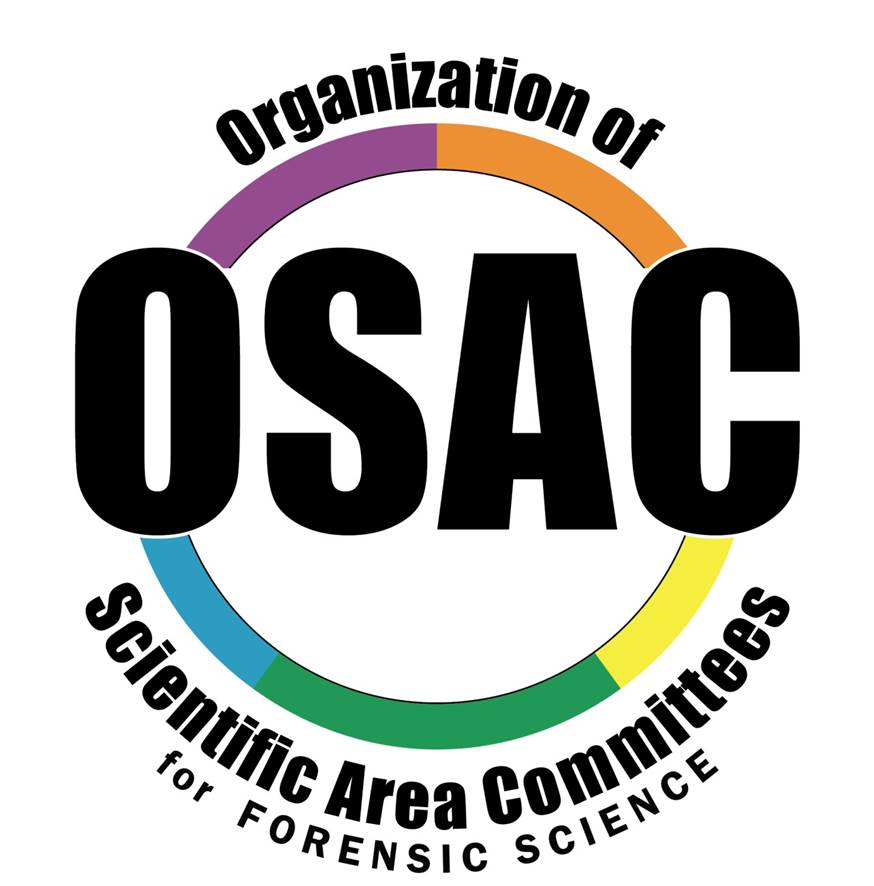 		OSAC Research Needs Assessment FormTitle of research need: Keywords:Submitting subcommittee(s): Date Approved:(If SAC review identifies additional subcommittees, add them to the box above.)Background information:1.  Description of research need:2.  Key bibliographic references relating to this research need:3a.  In what ways would the research results improve current laboratory capabilities?3b.  In what ways would the research results improve understanding of the scientific basis for the subcommittee(s)?3c.  In what ways would the research results improve services to the criminal justice system?4.  Status assessment (I, II, III, or IV):  This research need has been identified by one or more subcommittees of OSAC and is being provided as an informational resource to the community.Major gap in current knowledgeMinor gap in current knowledgeNo or limited current research is being conductedIIIIExisting current research is being conductedIIIV